[Name of Customer Agency]Human Resources / staffing plan[Program Name]Version 1.0[Day, Month, Year]Document HistoryI have carefully assessed the Human Resources/Staffing Plan for the <<INSERT NAME OF PROGRAM>>. This document has been completed in accordance with the requirements of the USSM Guidance.MANAGEMENT CERTIFICATION - Please check the appropriate statement.______ The document is accepted. ______ The document is accepted pending the changes noted.______ The document is not accepted.We fully accept the content within this project artifact and associated tasks._______________________________	_____________________<<Insert Name>>		<<Insert Date>><<Insert Title>>_______________________________	_____________________<<Insert Name>>		<<Insert Date>><<Insert Title>>Purpose of Plan<<This document should be reviewed and approved by both the Provider and the Customer Program Manager.This Human Resources/Staffing Plan is intended to accomplish the following:Establish a clearly defined resource management strategy;Establish a clearly defined organizational structure and leadership team;Establish clearly defined program and project positions’ roles and responsibilities and their requisite skills and experience levels;Establish a clearly defined support staff positions and associated identification of the personnel; and Establish a clearly defined onboarding and attrition/turnover plan.>>Plan Audience<<The project leadership team, team members from both the provider and customer agencies, as well as any other impacted and/or supporting stakeholders should understand The Human Resources/Staffing Plan.>>Resource Management Strategy<<Provide an overview of the resource management strategy of the project, to include how staff will be detailed from the organization, the life-cycle management of resources, and sources of project staff (including contractors). Provide an overview of how contractors will be used in conjunction with Federal staff.>>Onboarding and Attrition Management<<Provide an overview of how new project team members will be onboarded to the project team, including the information that they will be provided with, onboarding procedures that must be followed, and expectations for their onboarding experience.Provide an approach for managing project team attrition, including staff retention strategies, Human Resources performance management processes, and procedures that must be followed when a project team member transitions off a project.>>Organizational Structure<<Provide an overview of the project organizational structure.  Below is an example organizational and reporting structure that can be replicated for migration Project Management Offices (PMOs).>>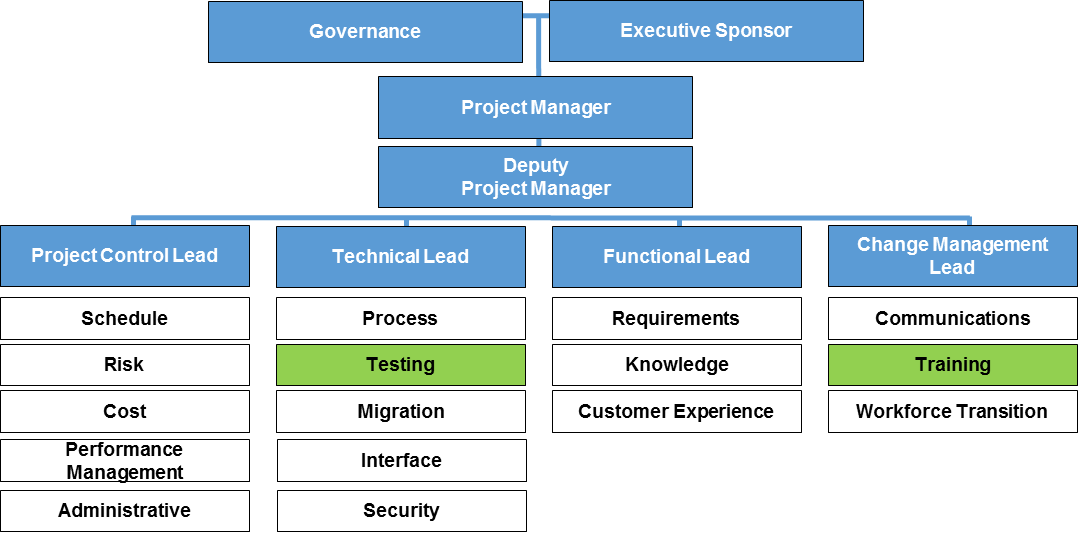 PMO Roles and Responsibilities Overview<<For Phase 1, leverage the PMO Role and Responsibilities table below for planning purposes. For subsequent phases, update the organizational chart with names of personnel. Program leadership team: For each role on the project leadership team, include a list of the high-level role responsibilities and a summary of the requisite experience and qualifications. If an employee must develop skills, identify a skills training plan. Sub-parts and position background information: Provide an overview of each of the sub-parts of the PMO organization, such as Project Control, Functional, Technical, and Change Management. Identify the number of FTEs required for each area of the PMO, and provide a breakdown of full-time Federal vs. Contractor personnel. Lead and support staff listing details for each sub-part: Indicate lead and support staff positions for each of the PMO sub-parts; support staff include resources assigned to the project, as well as Subject Matter Experts who support project design and execution within specific specialty areas. Provide a position description for each lead and support staff position, indicating the following: Job title/position descriptionWhether the role is filled by acting or permanent personnel, or vacantPersonnel name (if known)Whether the employee is lead or support staffThe specialty area and whether the employee is a SME (for support staff only)Major responsibilitiesRequisite experience/skillsWhether the role requires Federal resources or can be Federal or Contractor resourcesThe Federal lead (for Contractor workstreams or roles only)The number of resources and time commitment requiredWhether the resources have been acquiredAny resource/skills gaps and target date to fill the resource gap or training date to fill the skills gapReplicate the table below as necessary to account for additional areas of the PMO structure.>>Table 1: PMO Roles and ResponsibilitiesApprovals<<Identify the required signatures or approvals for the Human Resources/Staffing Plan below.>>Appendix A: Key References<<Insert the name, version number, description, and physical location of any documents referenced in this document. Add rows to the table as necessary.>>Table below summarizes the documents referenced in this document.Table 2: Key ReferencesAppendix B: Key TermsTable below provides definitions and explanations for terms and acronyms relevant to the content presented within this document. Table 3: Key TermsRelease No.DateAuthorRevision Description1.0Initial Draft VersionJob Title/Position DescriptionFilled (Acting/   Permanent Personnel) or VacantPersonnel Name (if known)Lead or Support StaffSpecialty Area & SME Status (for Support Staff Only)Major ResponsibilitiesRequired Experience/SkillsFederal/ Contractor Personnel?Federal Lead (for Contractor Workstreams/Roles Only)Number of Resources & Commitment RequiredHave Resources Been Acquired for the Role?Resource/Skills Gaps & Target Dates to Fill GapsOverall Program Leadership TeamOverall Program Leadership TeamOverall Program Leadership TeamOverall Program Leadership TeamOverall Program Leadership TeamOverall Program Leadership TeamOverall Program Leadership TeamOverall Program Leadership TeamOverall Program Leadership TeamOverall Program Leadership TeamOverall Program Leadership TeamExecutive SponsorIndicate whether the role is filled by acting or permanent personnel, or vacantProvide personnel name if knownN/AN/AList chief responsibilitiesList specific skills or experience required to effectively fill the role, or identify a skill training planIndicate Federal or Contractor personnelFor Contractor workstreams/ roles only, identify Federal leadsIndicate percent time commitment to the projectIndicate if resources have been acquired to fill the role, and if so, provide the percent time commitmentIndicate resource/skills gaps and target date to fill the resource gap or training date to fill the skills gapProject ManagerN/AN/ADeputy Project ManagerN/AN/AProject Control – <<Insert Total Number of FTEs, Number of Federal vs. Contractor Personnel>>Project Control – <<Insert Total Number of FTEs, Number of Federal vs. Contractor Personnel>>Project Control – <<Insert Total Number of FTEs, Number of Federal vs. Contractor Personnel>>Project Control – <<Insert Total Number of FTEs, Number of Federal vs. Contractor Personnel>>Project Control – <<Insert Total Number of FTEs, Number of Federal vs. Contractor Personnel>>Project Control – <<Insert Total Number of FTEs, Number of Federal vs. Contractor Personnel>>Project Control – <<Insert Total Number of FTEs, Number of Federal vs. Contractor Personnel>>Project Control – <<Insert Total Number of FTEs, Number of Federal vs. Contractor Personnel>>Project Control – <<Insert Total Number of FTEs, Number of Federal vs. Contractor Personnel>>Project Control – <<Insert Total Number of FTEs, Number of Federal vs. Contractor Personnel>>Project Control – <<Insert Total Number of FTEs, Number of Federal vs. Contractor Personnel>>Provide the Title of the RoleIndicate whether the role is filled by acting or permanent personnel, or vacantProvide personnel name if knownIndicate if the employee is lead or support staffFor support staff only, indicate support area and if the employee is a SME List chief responsibilities List specific skills or experience required to effectively fill the role, or identify a skill training planIndicate Federal or Contractor personnelFor Contractor workstreams/ roles only, identify Federal leadsIndicate percent time commitment to the projectIndicate if resources have been acquired to fill the role, and if so, provide the percent time commitmentIndicate resource/skills gaps and target date to fill the resource gap or training date to fill the skills gapFunctional – <<Insert Total Number of FTEs, Number of Federal vs. Contractor Personnel>>Functional – <<Insert Total Number of FTEs, Number of Federal vs. Contractor Personnel>>Functional – <<Insert Total Number of FTEs, Number of Federal vs. Contractor Personnel>>Functional – <<Insert Total Number of FTEs, Number of Federal vs. Contractor Personnel>>Functional – <<Insert Total Number of FTEs, Number of Federal vs. Contractor Personnel>>Functional – <<Insert Total Number of FTEs, Number of Federal vs. Contractor Personnel>>Functional – <<Insert Total Number of FTEs, Number of Federal vs. Contractor Personnel>>Functional – <<Insert Total Number of FTEs, Number of Federal vs. Contractor Personnel>>Functional – <<Insert Total Number of FTEs, Number of Federal vs. Contractor Personnel>>Functional – <<Insert Total Number of FTEs, Number of Federal vs. Contractor Personnel>>Functional – <<Insert Total Number of FTEs, Number of Federal vs. Contractor Personnel>>Technical – <<Insert Total Number of FTEs, Number of Federal vs. Contractor Personnel>>Technical – <<Insert Total Number of FTEs, Number of Federal vs. Contractor Personnel>>Technical – <<Insert Total Number of FTEs, Number of Federal vs. Contractor Personnel>>Technical – <<Insert Total Number of FTEs, Number of Federal vs. Contractor Personnel>>Technical – <<Insert Total Number of FTEs, Number of Federal vs. Contractor Personnel>>Technical – <<Insert Total Number of FTEs, Number of Federal vs. Contractor Personnel>>Technical – <<Insert Total Number of FTEs, Number of Federal vs. Contractor Personnel>>Technical – <<Insert Total Number of FTEs, Number of Federal vs. Contractor Personnel>>Technical – <<Insert Total Number of FTEs, Number of Federal vs. Contractor Personnel>>Technical – <<Insert Total Number of FTEs, Number of Federal vs. Contractor Personnel>>Technical – <<Insert Total Number of FTEs, Number of Federal vs. Contractor Personnel>>Change Management – <<Insert Total Number of FTEs, Number of Federal vs. Contractor Personnel>>Change Management – <<Insert Total Number of FTEs, Number of Federal vs. Contractor Personnel>>Change Management – <<Insert Total Number of FTEs, Number of Federal vs. Contractor Personnel>>Change Management – <<Insert Total Number of FTEs, Number of Federal vs. Contractor Personnel>>Change Management – <<Insert Total Number of FTEs, Number of Federal vs. Contractor Personnel>>Change Management – <<Insert Total Number of FTEs, Number of Federal vs. Contractor Personnel>>Change Management – <<Insert Total Number of FTEs, Number of Federal vs. Contractor Personnel>>Change Management – <<Insert Total Number of FTEs, Number of Federal vs. Contractor Personnel>>Change Management – <<Insert Total Number of FTEs, Number of Federal vs. Contractor Personnel>>Change Management – <<Insert Total Number of FTEs, Number of Federal vs. Contractor Personnel>>Change Management – <<Insert Total Number of FTEs, Number of Federal vs. Contractor Personnel>>Document NameDescriptionLocation<<Document Name and Version Number>><<Document description>><<URL to where document is located>>TermDefinition<<Insert Term>><<Provide definition of term and acronyms used in this document>>